MATERIALIMAGENNº DE PIEZASDIMENSIONESCOSTTE DE UNIDADPlástico transparente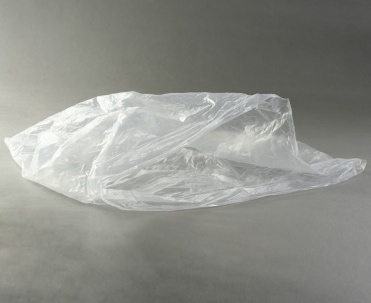 1300×200 mm1.25 €Paraguas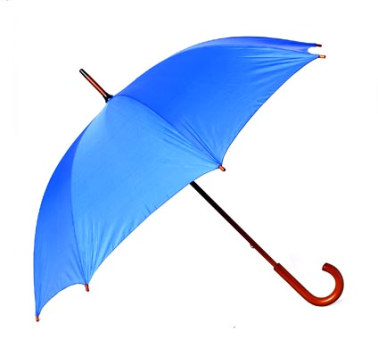 190.5×120mm17.5 €Barras de extension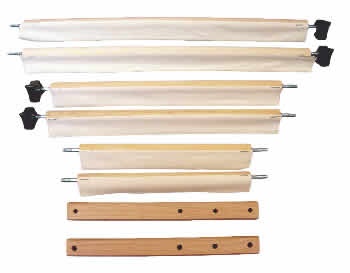 1521.5×5mm0 €Remaches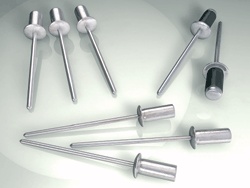 301×10 €Grapas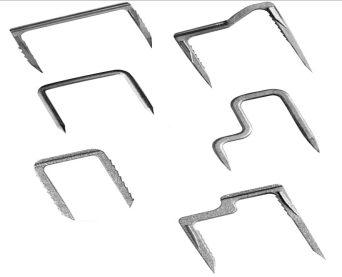 303×1mm0 €